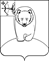 ДУМА АФАНАСЬЕВСКОГО МУНИЦИПАЛЬНОГО ОКРУГА КИРОВСКОЙ ОБЛАСТИПЕРВОГО СОЗЫВАР Е Ш Е Н И Е21.09.2022                                                                                      № 1/14   пгт АфанасьевоОб утверждении Положения о порядке проведения конкурса по отбору кандидатур на должность главы муниципального образования Афанасьевский муниципальный округ Кировской областиВ соответствии со статьей 36 Федерального закона от 06.10.2003 № 131-ФЗ «Об общих принципах организации местного самоуправления в Российской Федерации», статьей 15 Закона Кировской области от 29.12.2004 № 292-ЗО «О местном самоуправлении в Кировской области», Дума Афанасьевского муниципального округа РЕШИЛА:1. Утвердить Положение о порядке проведения конкурса по отбору кандидатур на должность главы муниципального образования Афанасьевский муниципальный округ Кировской области согласно приложению.2. Признать утратившими силу:2.1. Решение Афанасьевской районной Думы от 25.05.2016 № 45/2 «Об утверждении Положения о порядке проведения конкурса по отбору кандидатур на должность главы Афанасьевского района».2.2. Решение Афанасьевской районной Думы от 17.08.2016 № 47/7 «О внесении изменений в решение Афанасьевской районной Думы от 25.05.2016 № 45/2».2.3. Решение Афанасьевской районной Думы от 17.09.2018 № 17/3 «О внесении изменений в решение Афанасьевской районной Думы от 25.05.2016 № 45/2».2.4. Решение Афанасьевской поселковой Думы от 11.03.2020 № 29/4 «Об утверждении Положения о порядке проведения конкурса по отбору кандидатур на должность главы Афанасьевского городского поселения».2.5. Решение Афанасьевской поселковой Думы от 23.07.2020 № 31/4 «О внесении изменений в решение Афанасьевской поселковой Думы от 11.03.2020 № 29/4».2.6. Решение Ичетовкинской сельской Думы от 09.04.2018 № 7/3 «Об утверждении положения о порядке проведения конкурса по отбору кандидатур на должность главы Ичетовкинского сельского поселения».2.7. Решение Бисеровской сельской Думы от 17.06.2019 № 23/3 «Об утверждении Положения о порядке проведения конкурса по отбору кандидатур на должность главы Бисеровского сельского поселения».2.8. Решение Борской сельской Думы от 16.06.2017 № 52/1 «Об утверждении Положения о порядке проведения конкурса по отбору кандидатур на должность главы Борского сельского поселения».2.9. Решение Пашинской сельской Думы от 10.06.2021 № 35/3 «Об утверждении Положения о порядке проведения конкурса по отбору кандидатур на должность главы Пашинского сельского поселения».2.10. Решение Гординской сельской Думы от 28.04.2021 № 30/5 «Об утверждении Положения о порядке проведения конкурса по отбору кандидатур на должность главы Гординского сельского поселения».2.11. Решение Лыткинской сельской Думы от 16.06.2020 № 32/1 «Об утверждении Положения о порядке проведения конкурса по отбору кандидатур на должность главы Лыткинского сельского поселения».3. Настоящее решение вступает в силу с момента подписания.ПриложениеУТВЕРЖДЕНОрешением Думы Афанасьевского муниципального округаКировской областиот 21.09.2022 № 1/14ПОЛОЖЕНИЕ о порядке проведения конкурса по отбору кандидатур на должность главы муниципального образования Афанасьевский муниципальный округ Кировской области1. Общие положения1.1. Настоящее Положение в соответствии со статьей 36 Федерального закона от 06.10.2003 № 131-ФЗ «Об общих принципах организации местного самоуправления в Российской Федерации», частью 2.1 статьи 15 Закона Кировской области от 29.12.2004 N 292-ЗО «О местном самоуправлении в Кировской области» определяет порядок проведения конкурса по отбору кандидатур на должность главы муниципального образования (далее – конкурс).1.2. Конкурс назначается решением представительного органа муниципального образования не позднее месяца до окончания срока полномочий главы муниципального образования.В случае досрочного прекращения полномочий главы муниципального образования, признания конкурса несостоявшимся или непринятия представительным органом муниципального образования решения об избрании главы муниципального образования из числа кандидатов, представленных конкурсной комиссией по результатам конкурса, конкурс назначается представительным органом муниципального образования в течение 14 дней со дня наступления указанных оснований. 1.3. В решении о назначении конкурса в обязательном порядке указываются:дата проведения конкурса, время и место его проведения;срок приёма документов (дата начала и дата окончания, в том числе с учетом продления срока приема документов в случае, предусмотренном пунктом 4.6 настоящего Положения), место и время приёма документов, подлежащих представлению в конкурсную комиссию в соответствии с настоящим Положением;условия конкурса, в том числе порядок проведения конкурсных испытаний. 1.4. Решение о назначении конкурса публикуется администрацией муниципального образования в Сборнике основных нормативных правовых актов органов местного самоуправления муниципального образования Афанасьевский муниципальный округ Кировской области и размещается на официальном сайте муниципального образования не позднее чем за 20 дней до дня проведения конкурса. 2. Порядок формирования и организации деятельности конкурсной комиссии2.1. Организация и проведение конкурса осуществляются конкурсной комиссией, формируемой в соответствии с Федеральным законом от 06.10.2003 № 131-ФЗ «Об общих принципах организации местного самоуправления в Российской Федерации» 2.2. Общее число членов конкурсной комиссии составляет 6 человек. 2.3. При формировании конкурсной комиссии половина её членов назначается представительным органом муниципального образования, а другая половина – Губернатором Кировской области. Конкурсная комиссия формируется до принятия решения представительным органом муниципального образования об объявлении конкурса. 2.4. Конкурсная комиссия является коллегиальным органом и обладает следующими полномочиями:осуществляет прием документов, представленных для участия в конкурсерассматривает документы, представленные для участия в конкурсе;осуществляет подготовку и проведение конкурсных испытаний (тестирование, собеседование), предусмотренных настоящим Положением;определяет результаты конкурса;представляет кандидатов на должность главы муниципального образования в представительный орган муниципального образования;осуществляет иные полномочия в соответствии с настоящим Положением.2.5. Конкурсная комиссия состоит из председателя, заместителя председателя, секретаря и иных членов конкурсной комиссии. Председатель, заместитель председателя и секретарь избираются из состава конкурсной комиссии открытым голосованием большинством голосов от числа присутствующих на заседании членов конкурсной комиссии на первом заседании конкурсной комиссии. Председатель конкурсной комиссии избирается из числа членов, назначенных Губернатором Кировской области.2.6. Председатель конкурсной комиссии:осуществляет общее руководство работой конкурсной комиссии;определяет дату и повестку заседания конкурсной комиссии;распределяет обязанности между членами конкурсной комиссии;подписывает протоколы заседаний конкурсной комиссии и принятые конкурсной комиссией решения;контролирует исполнение решений, принятых конкурсной комиссией;представляет конкурсную комиссию в отношениях с кандидатами, иными гражданами, государственными органами, органами местного самоуправления, организациями, средствами массовой информации и общественными объединениями;представляет на заседании представительного органа муниципального образования принятое по результатам конкурса решение конкурсной комиссии.2.7. Заместитель председателя конкурсной комиссии исполняет обязанности председателя конкурсной комиссии в случае его отсутствия, а также осуществляет по поручению председателя конкурсной комиссии иные полномочия.2.8. Секретарь конкурсной комиссии:осуществляет организационное обеспечение деятельности конкурсной комиссии;осуществляет подготовку заседаний конкурсной комиссии, в том числе обеспечивает извещение членов конкурсной комиссии и, при необходимости, иных лиц, привлечённых к участию в работе конкурсной комиссии, о дате, времени и месте заседания конкурсной комиссии, не позднее чем за 2 рабочих дня до заседания конкурсной комиссии;ведёт протоколы заседаний конкурсной комиссии;оформляет принятые конкурсной комиссией решения;решает иные организационные вопросы, связанные с подготовкой и проведением заседаний конкурсной комиссии.2.9. По решению конкурсной комиссии к работе конкурсной комиссии могут привлекаться в качестве независимых экспертов специалисты в сфере муниципального управления, представители научных и образовательных организаций, иные лица без включения их в состав конкурсной комиссии.2.10. Организационной формой деятельности конкурсной комиссии являются заседания.На заседании конкурсной комиссии секретарём ведётся протокол, в котором отражается информация о ходе заседания и принятых решениях. Протокол подписывается всеми членами конкурсной комиссии, если иное не предусмотрено настоящим Положением.2.11. Заседания конкурсной комиссии проводятся открыто. По решению конкурсной комиссии может быть проведено закрытое заседание. Решение о проведении закрытого заседания принимается простым большинством голосов от установленного общего числа членов конкурсной комиссии.2.12. Заседание конкурсной комиссии считается правомочным, если на нем присутствуют не менее 2/3 числа членов конкурсной комиссии, назначенных представительным органом муниципального образования и не менее 2/3 числа членов конкурсной комиссии, назначенных Губернатором Кировской области.Члены конкурсной комиссии участвуют в ее заседаниях лично и не вправе передавать свои полномочия другому лицу.В случае выбытия члена конкурсной комиссии из её состава, назначение нового члена конкурсной комиссии производится органом или лицом, назначившим выбывшего члена конкурсной комиссии.Допускается проведение первого заседания комиссии с использованием систем видеоконференцсвязи2.13. В случае если кандидат является подчиненным члену конкурсной комиссии или член конкурсной комиссии является лицом подчиненным кандидату, член комиссии обязан уведомить об этом председателя (заместителя председателя) конкурсной комиссии. В целях недопущения возникновения конфликта интересов председатель (заместитель председателя) конкурсной комиссии отстраняет члена конкурсной комиссии, являющегося стороной конфликта интересов от участия в деятельности комиссии до окончания конкурса.2.14. Решение конкурсной комиссии принимается открытым голосованием в отсутствие кандидатов и считается принятым, если за него проголосовало более половины присутствующих на заседании членов конкурсной комиссии.При равенстве голосов членов конкурсной комиссии решающим является голос председательствующего.2.15. Материально-техническое обеспечение деятельности конкурсной комиссии, в том числе хранение её документации, осуществляется администрацией Афанасьевского района.2.16. Срок полномочий конкурсной комиссии составляет 5 лет. В случае, если срок полномочий конкурсной комиссии истекает в период после объявления конкурса представительным органом муниципального образования и до принятия решения представительным органом муниципального образования об избрании главы муниципального образования, срок полномочий конкурсной комиссии продлевается до дня вступления в силу решения представительного органа муниципального образования об избрании главы муниципального образования из числа кандидатов, представленных конкурсной комиссией по результатам конкурса.3. Объявление о проведении конкурса3.1. Объявление о проведении конкурса публикуется администрацией муниципального образования в районной газете «Призыв Газета Афанасьевского района» и размещается на официальном сайте муниципального образования не позднее чем за 20 дней до дня проведения конкурса. Объявление о проведении конкурса публикуется в течение 3 рабочих дней со дня принятия представительным органом решения об объявлении конкурса.3.2. В объявлении о проведении конкурса указываются:решение представительного органа муниципального образования о проведении конкурса;сведения о дате, времени и месте проведения конкурса;требования к кандидатам на должность главы муниципального образования (далее – кандидаты), установленные пунктом 4.10 Положения; перечень документов, необходимых для участия в конкурсе и требования к их оформлению;срок приёма документов (дата начала и дата окончания, в том числе с учетом продления срока приема документов в случае, предусмотренном  пунктом 4.6 настоящего Положения), место и время приёма документов, подлежащих представлению в конкурсную комиссию;условия конкурса, в том числе порядок проведения конкурсных испытаний;сведения об источнике дополнительной информации о конкурсе (адрес, телефон, контактное лицо).4. Порядок представления и перечень документов для участия в конкурсе4.1. Кандидатом на должность главы муниципального образования может быть зарегистрирован гражданин, который на день проведения конкурса не имеет в соответствии с Федеральным законом от 12 июня 2002 года N 67-ФЗ "Об основных гарантиях избирательных прав и права на участие в референдуме граждан Российской Федерации" ограничений пассивного избирательного права для избрания выборным должностным лицом местного самоуправленияКандидаты представляют в конкурсную комиссию:4.1.1. Заявление по форме согласно приложению 1 к настоящему Положению.4.1.2. Собственноручно заполненную и подписанную анкету по форме согласно приложению 2 к настоящему Положению.4.1.3. Копию паспорта или документа, заменяющего паспорт гражданина.4.1.4. Копию трудовой книжки или иные копии документов, подтверждающих указанные в заявлении сведения об основном месте работы или службы, о занимаемой должности (роде занятий), а также о том, является ли кандидат депутатом.4.1.5. Копию документа, подтверждающего сведения об образовании.4.1.6. Сведения о размере и об источниках доходов кандидата, а также об имуществе, принадлежащем кандидату на праве собственности (в том числе совместной собственности), о вкладах в банках, ценных бумагах. Указанные сведения представляются по форме согласно приложению 1 к Федеральному закону от 12.06.2002 N 67-ФЗ "Об основных гарантиях избирательных прав и права на участие в референдуме граждан Российской Федерации". Сведения о размере и об источниках доходов кандидата предоставляются за год, предшествующий проведению конкурса, а сведения об имуществе, принадлежащем кандидату на праве собственности (в том числе совместной собственности), о вкладах в банках, ценных бумагах - по состоянию на первое число месяца, предшествующего месяцу проведению конкурса.4.1.7. Сведения о принадлежащем кандидату, его супругу (супруге) и несовершеннолетним детям недвижимом имуществе, находящемся за пределами территории Российской Федерации, об источниках получения средств, за счет которых приобретено указанное имущество, об обязательствах имущественного характера за пределами территории Российской Федерации кандидата, а также сведения о таких обязательствах его супруга и несовершеннолетних детей по форме, предусмотренной Указом Президента Российской Федерации от 06.06.2013 N 546 "О проверке достоверности сведений об имуществе и обязательствах имущественного характера за пределами территории Российской Федерации, о расходах по каждой сделке по приобретению объектов недвижимости, транспортных средств, ценных бумаг и акций, представляемых кандидатами на выборах в органы государственной власти, выборах глав муниципальных районов и глав городских округов, а также политическими партиями в связи с внесением Президенту Российской Федерации предложений о кандидатурах на должность высшего должностного лица (руководителя высшего исполнительного органа государственной власти) субъекта Российской Федерации" (далее - Указ Президента РФ N 546).4.1.8. Сведения о своих расходах, а также о расходах своих супруга (супруги) и несовершеннолетних детей по каждой сделке по приобретению земельного участка, другого объекта недвижимости, транспортного средства, ценных бумаг, акций (долей участия, паев в уставных (складочных) капиталах организаций), совершенной в течение последних трех лет, если сумма сделки превышает общий доход кандидата и его супруга за три последних года, предшествующих совершению сделки, и об источниках получения средств, за счет которых совершена сделка, по форме, предусмотренной Указом Президента РФ N 546.4.1.9. Письменное уведомление о том, что он не имеет счетов (вкладов), не хранит наличные денежные средства и ценности в иностранных банках, расположенных за пределами территории Российской Федерации, не владеет и (или) не пользуется иностранными финансовыми инструментами.4.1.10. Письменное согласие на обработку своих персональных данных в порядке, предусмотренном статьей 9 Федерального закона от 27.07.2006 N 152-ФЗ "О персональных данных", согласно приложению 3 к настоящему Положению.4.1.11. Документы о дополнительном профессиональном образовании, о присвоении ученой степени, ученого звания, о награждении наградами и присвоении почетных званий и иные документы, характеризующие его личность и профессиональную подготовку (по желанию кандидата).4.1.12. Собственноручно заполненную анкету по форме N 4, утвержденной постановлением Правительства Российской Федерации от 06.02.2010 N 63, а также документы, подтверждающие сведения, указанные в анкете.4.1.13. Справку об отсутствии медицинских противопоказаний для работы со сведениями, составляющими государственную тайну.Документы, указанные в настоящем пункте, подаются в конкурсную комиссию одновременно. Документы кандидат вправе представить лично, через доверенное лицо (оформленное в установленном порядке) либо посредством почтового отправления (с описью вложения и уведомлением о вручении).Документы могут быть представлены по просьбе кандидата иными лицами в случаях, если кандидат болен, содержится в местах содержания под стражей подозреваемых и обвиняемых (при этом подлинность подписи кандидата на заявлении в письменной форме должна быть удостоверена нотариально либо администрацией стационарного лечебно-профилактического учреждения, в котором кандидат находится на излечении, администрацией учреждения, в котором содержатся под стражей подозреваемые и обвиняемые), иных случаях, установленных федеральным законом.4.2. Прием документов для участия в конкурсе осуществляется конкурсной комиссией в срок, определенный решением представительного органа муниципального образования. В случае поступления документов после указанного срока комиссия отказывает в приеме документов и участии в конкурсе.4.3. Документы, представленные кандидатом в конкурсную комиссию, регистрируются секретарем конкурсной комиссии в журнале входящей корреспонденции в день поступления.О приеме документов претенденту на участие в конкурсе в день поступления документов выдается расписка с описью принятых документов.4.4. Копии документов представляются в нотариально заверенной форме либо одновременно с подлинниками, которые возвращаются заявителю после сверки с ними копий документов. Сверенные с подлинниками копии документов заверяются секретарем конкурсной комиссии. 4.5. Конкурсная комиссия вправе проверить достоверность представленных кандидатом сведений.4.6. В случае представления документов для участия в конкурсе только от одного кандидата, срок приема документов может быть продлен на 5 рабочих дней, если возможность продления срока приема документов была предусмотрена в решении представительного органа муниципального образования об объявлении конкурса.4.7. В случае если по окончании срока представления документов в конкурсную комиссию не поступило документов ни от одного из кандидатов, конкурс признается конкурсной комиссией несостоявшимся. Решение о назначении повторного конкурса принимается представительным органом муниципального образования в срок, указанный в пункте 1.2 настоящего Положения.4.8. В течение 10 рабочих дней со дня окончания срока приема документов (в том числе в случае продления срока приема документов в соответствии с пунктом 4.6 настоящего Положения) конкурсная комиссия рассматривает представленные кандидатами документы и принимает решение о допуске гражданина либо об отказе в допуске к участию в конкурсе.4.9. Основаниями для отказа в допуске к участию в конкурсе являются:недостижение кандидатом возраста 21 года на момент проведения конкурса;отсутствие документов, необходимых в соответствии с настоящим Положением для участия в конкурсе;представление кандидатом недостоверных или неполных сведений о себе, супруге или несовершеннолетних детях, предусмотренных пунктами 4.1.6 – 4.1.9 настоящего Положения.неисполнение кандидатом к моменту представления документов обязанности закрыть счета (вклады), прекратить хранение наличных денежных средств и ценностей в иностранных банках, расположенных за пределами территории Российской Федерации, и (или) осуществить отчуждение иностранных финансовых инструментов;сокрытие кандидатом сведений о судимости;представление документов, оформленных с нарушением требований, установленных настоящим Положением;несоответствие кандидата требованиям, указанным в пункте 4.10 настоящего Положения.4.10.  Не имеют права участвовать в конкурсе граждане:признанные судом недееспособными или содержащиеся в местах лишения свободы по приговору суда;имеющие гражданство иностранного государства либо вид на жительство или иной документ, подтверждающий право на постоянное проживание гражданина Российской Федерации на территории иностранного государства. Указанные граждане вправе участвовать в конкурсе, если это предусмотрено международным договором Российской Федерации;Замещавшие должность главы муниципального округа и ушедшие с указанной должности в отставку в связи с утратой доверия Президента Российской Федерации, отрешением от должности главы муниципального округа Губернатором области, удалением в отставку на основании решения Думы либо по собственному желанию, в том числе в связи с избранием их депутатом Государственной Думы Федерального Собрания, депутатом Законодательного собрания области, депутатом представительного органа муниципального образования, если конкурс объявлен в связи с указанными обстоятельствами;осужденные к лишению свободы за совершение тяжких и (или) особо тяжких преступлений и имеющие на момент проведения конкурса неснятую и непогашенную судимость за указанные преступления;осужденные к лишению свободы за совершение тяжких преступлений, судимость которых снята или погашена, – до истечения десяти лет со дня снятия или погашения судимости;осужденные к лишению свободы за совершение особо тяжких преступлений, судимость которых снята или погашена, – до истечения пятнадцати лет со дня снятия или погашения судимости;осужденные за совершение преступлений экстремистской направленности, предусмотренных Уголовным кодексом Российской Федерации, и имеющие на момент проведения конкурса неснятую и непогашенную судимость за указанные преступления, если на таких лиц не распространяется действие подпунктов 4.10.5 и 4.10.6;подвергнутые административному наказанию за совершение административных правонарушений, предусмотренных статьями 20.3 и 20.29 Кодекса Российской Федерации об административных правонарушениях, если конкурс состоится до окончания срока, в течение которого лицо считается подвергнутым административному наказанию;при наличии вступившего в силу решения суда о лишении гражданина права занимать муниципальные должности в течение определенного срока до истечения этого срока.Если деяние, за совершение которого был осужден гражданин, в соответствии с новым уголовным законом не признается тяжким или особо тяжким преступлением, действие ограничений, предусмотренных пунктами 4.10.5 и 4.10.6, прекращается со дня вступления в силу этого уголовного закона.Если тяжкое преступление, за совершение которого был осужден гражданин, в соответствии с новым уголовным законом признается особо тяжким преступлением или если особо тяжкое преступление, за совершение которого был осужден гражданин, в соответствии с новым уголовным законом признается тяжким преступлением, гражданин не вправе участвовать в конкурсе до истечения десяти лет со дня снятия или погашения судимости.4.10.10. Не имеющие высшего профессионального образования.4.10.11. В отношении которых вступившим в силу решением суда установлен факт нарушения ограничений, предусмотренных пунктом 1 статьи 56 Федерального закона от 12.06.2002 N 67-ФЗ "Об основных гарантиях избирательных прав и права на участие в референдуме граждан Российской Федерации", либо совершения действий, предусмотренных подпунктом "ж" пункта 7 подпунктом "ж" пункта 8 статьи 76 вышеуказанного Федерального закона, если указанные нарушения либо действия совершены до дня проведения конкурса в течение установленного Уставом муниципального округа срока полномочий главы муниципального округа.4.11. Конкурсная комиссия уведомляет кандидатов в письменной форме о принятом решении (о допуске к участию или об отказе к допуску к участию в конкурсе) не позднее следующего рабочего дня после дня принятия решения. В случае отказа в допуске к участию в конкурсе в уведомлении указываются  причины отказа в допуске к участию в конкурсе.4.12. Гражданин, не допущенный к участию в конкурсе, вправе обжаловать решение конкурсной комиссии об отказе ему в допуске к участию в конкурсе в соответствии с законодательством Российской Федерации. 4.13. В случае если после рассмотрения представленных кандидатами документов конкурсной комиссией принято решение о допуске к участию в конкурсе менее двух кандидатов, конкурс признается конкурсной комиссией несостоявшимся. Решение о назначении повторного конкурса принимается представительным органом муниципального образования в срок, указанный в пункте 1.2 настоящего Положения.5. Порядок проведения конкурса и принятия решения конкурсной комиссией5.1. Конкурс проводится, если к участию в конкурсе конкурсной комиссией допущено не менее двух кандидатов.5.2. Кандидат вправе представить в конкурсную комиссию письменное заявление об отказе от участия в конкурсе. С момента поступления указанного заявления в конкурсную комиссию кандидат считается снявшим свою кандидатуру.В случае если после подачи заявлений об отказе от участия в конкурсе, допущенных к конкурсу остается менее 2 кандидатов, конкурс признается несостоявшимся. Решение о назначении повторного конкурса принимается представительным органом муниципального образования в срок, указанный в пункте 1.2 настоящего Положения.5.3. Конкурс проводится в два этапа в течение конкурсного дня, который определен решением представительного органа муниципального образования. Кандидаты участвуют в конкурсе лично.Неявка кандидата для участия в конкурсе считается отказом от участия в конкурсе.5.4. На первом этапе кандидаты проходят тестирование на знание основ государственного управления и местного самоуправления, Конституции Российской Федерации, федерального законодательства, законодательства Кировской области, муниципальных правовых актов в сферах конституционного, муниципального, административного, трудового и гражданского права. Подготовка тестовых вопросов осуществляется конкурсной комиссией.Результаты тестирования (набранные баллы) заносятся в оценочный лист согласно приложению № 4 к настоящему Положению, при этом каждый правильный ответ оценивается 0,5 балла.5.5. На втором этапе кандидат проходит индивидуальное собеседование, на котором каждый член комиссии оценивает профессиональные и личностные качества кандидатов. Собеседование проходит поочередно (в алфавитном порядке) с каждым из кандидатов.При оценке профессиональных и личностных качеств каждого из кандидатов члены конкурсной комиссии исходят из уровня профессиональной подготовки, стажа и опыта работы, знаний, умений, навыков и иных качеств кандидатов.Критериями оценки кандидатов являются:- знания, умения и навыки по вопросам государственного и муниципального управления, опыт управленческой работы, деловая культура, систематическое повышение профессионального уровня, умение видеть перспективу, инициативность;- умение анализировать, мыслить системно, оперативно, принимать оптимальные решения в условиях дефицита информации и времени;- умение руководить подчиненными, координировать и контролировать их деятельность;- целеустремленность, толерантность, коммуникабельность, навыки делового общения;- требовательность к себе и подчиненным, самокритичность.По итогам второго этапа конкурса каждый член конкурсной комиссии, исходя из результатов индивидуального собеседования, критериев оценки, выставляет кандидату соответствующий балл (от 1 до 10) и заносит его в оценочный лист согласно приложению 4 к настоящему Положению.5.6. По завершении конкурсных испытаний подсчитывается общее число баллов по каждому кандидату, полученных при прохождении двух этапов конкурса, данные об этом заносятся в протокол, который подписывается всеми членами конкурсной комиссии, присутствующими на заседании. 5.7. По итогам двух этапов конкурса конкурсная комиссия принимает решение о представлении не менее двух кандидатов, набравших наибольшее число баллов, на рассмотрение представительного органа муниципального образования по результатам конкурса об отборе кандидатов. Решение принимается открытым голосованием простым большинством голосов от числа членов конкурсной комиссии, присутствующих на заседании. При равенстве голосов решающим является голос председательствующего на заседании конкурсной комиссии.Решение конкурсной комиссии по результатам конкурса заносится в протокол, подписывается всеми членами конкурсной комиссии, присутствующими на заседании.Протокол заседания конкурсной комиссии и документы представляемых кандидатов направляются конкурсной комиссией в представительный орган муниципального образования не позднее следующего рабочего дня за днем принятия решения по итогам конкурса. 5.8. Каждому участнику конкурса конкурсная комиссия сообщает о его результатах в письменной форме не позднее следующего рабочего дня за днем принятия решения по итогам конкурса. 5.9. Рассмотрение представительным органом муниципального образования вопроса об избрании главы муниципального образования из числа кандидатов, представленных конкурсной комиссией по результатам конкурса, осуществляется в порядке, предусмотренном Регламентом представительного органа муниципального образования.5.10. В случае признания конкурса несостоявшимся либо в случае непринятия представительным органом муниципального образования решения об избрании главы муниципального образования из числа кандидатов, представленных конкурсной комиссией по результатам конкурса, представительный орган муниципального образования принимает решение о повторном проведении конкурса в соответствии с настоящим Положением.5.11. Информация о результатах конкурса подлежит опубликованию в районной газете «Призыв Газета Афанасьевского района», Сборнике основных нормативных правовых актов органов местного самоуправления муниципального образования Афанасьевский муниципальный округ Кировской области и размещению на официальном сайте муниципального образования в течение 3 рабочих дней со дня принятия конкурсной комиссией решения по результатам конкурса.6. Заключительные положения6.1. Кандидат вправе обжаловать решение конкурсной комиссии по результатам конкурса в соответствии с законодательством Российской Федерации.6.2. Расходы кандидатов, связанные с участием в конкурсе, осуществляются за счёт их собственных средств.6.3. При проведении повторного конкурса допускается участие в нем граждан, которые участвовали в конкурсе, признанном несостоявшимся.6.4. Документы кандидатов могут быть им возвращены по письменному заявлению в течение пяти лет со дня завершения конкурса. До истечения указанного срока документы хранятся в ведомственном архиве администрации муниципального образования, после чего подлежат уничтожению.__________Приложение 1
к Положению о порядке проведения конкурса по отбору кандидатур на должность главы Афанасьевского муниципального округаФОРМАВ конкурсную комиссию по отбору кандидатур на должность главы Афанасьевского муниципального округа Кировской областиот __________________________________(ФИО)____________________________________(адрес проживания кандидата)____________________________________                                                                    (номер телефона)ЗаявлениеЯ,  ______________________________________________________________________, (фамилия, имя, отчество)желаю принять участие в конкурсе по отбору кандидатур на должность главы Афанасьевского муниципального округа.Настоящим подтверждаю, что я являюсь гражданином Российской Федерации, дееспособен, не ограничен в дееспособности, сведения, содержащиеся в документах, представляемых мной для участия в данном конкурсе, соответствуют действительности, а сами документы не являются подложными.Мне известно, что исполнение должностных обязанностей главы Афанасьевского муниципального округа связано с использованием сведений, составляющих государственную и иную охраняемую федеральными законами тайну, в связи с чем, выражаю согласие на проведение в отношении меня полномочными органами проверочных мероприятий.Последствия отказа от прохождения процедуры оформления допуска к сведениям, составляющим государственную и иную охраняемую федеральными законами тайну, мне известны. В случае избрания на должность главы Афанасьевского муниципального округа обязуюсь прекратить деятельность, несовместимую с замещением выборной должности.____________           (дата)		_________________	(подпись)Перечень  документов, прилагаемых к заявлению:1._________________________________________2. _________________________________________……………….Приложение 2
к Положению о порядке проведения конкурса по отбору кандидатов на должность главы Афанасьевского муниципального округаАНКЕТАучастника конкурса по отбору кандидатур на должностьглавы муниципального образования Афанасьевский муниципальный округ Кировской области11. Мне известно, что сообщение о себе в анкете заведомо ложных сведений и мое несоответствие требованиям могут повлечь отказ в участии в конкурсе и избрании на должность.На проведение в отношении меня проверочных мероприятий согласен (согласна).Приложение 3
к Положению о порядке проведения конкурса по отбору кандидатов на должность главы Афанасьевского муниципального округаПриложение 4
к Положению о порядке проведения конкурса по отбору кандидатов на должность главы Афанасьевского муниципального округаОценочный лист члена конкурсной комиссии_____________________________(ф.и.о.)______________Председатель Думы Афанасьевскогомуниципального округа       Глава Афанасьевского района  В.Н. Харина    Д.Ю. Буторин    Место
для
фотографии1.ФамилияМесто
для
фотографииИмяМесто
для
фотографииОтчествоМесто
для
фотографии2. Число, месяц, год и место рождения (село, деревня, город, район, область, край, республика, страна)3. Место жительства (адрес регистрации, адрес фактического проживания)4. Серия, номер, дата выдачи паспорта или документа, заменяющего паспорт гражданина, наименование или код органа, выдавшего паспорт или документ, заменяющий паспорт гражданина5. ИНН (при наличии)  6. Гражданство (если изменяли, то укажите, когда и по какой причине, если имеете гражданство другого государства – укажите)7. Сведения о профессиональном образовании (при  наличии) с указанием организации, осуществляющей образовательную деятельность, года ее окончания и реквизитов документа об образовании и о квалификации8. Основное место работы или службы, занимаемая должность (в случае отсутствия основного места работы или службы – род занятий)9. Были ли Вы судимы, когда и за что? Если судимость снята или погашена - укажите сведения о дате снятия или погашения судимости10. Являетесь ли  Вы депутатом? (если да, то укажите наименование соответствующего представительного органа)“”20 г. ________________                                     подпись                                    (Ф.И.О)                                     подпись                                    (Ф.И.О)                                     подпись                                    (Ф.И.О)                                     подпись                                    (Ф.И.О)                                     подпись                                    (Ф.И.О)СОГЛАСИЕна обработку персональных данныхЯ, ____________________________________________________________________,(фамилия, имя, отчество кандидата, год рождения)место жительства: _________________________________________________________,СОГЛАСИЕна обработку персональных данныхЯ, ____________________________________________________________________,(фамилия, имя, отчество кандидата, год рождения)место жительства: _________________________________________________________,СОГЛАСИЕна обработку персональных данныхЯ, ____________________________________________________________________,(фамилия, имя, отчество кандидата, год рождения)место жительства: _________________________________________________________,СОГЛАСИЕна обработку персональных данныхЯ, ____________________________________________________________________,(фамилия, имя, отчество кандидата, год рождения)место жительства: _________________________________________________________,документ, удостоверяющий личность:документ, удостоверяющий личность:_____________________________________(паспорт: серия, номер, дата выдачи, кем выдан)_____________________________________(паспорт: серия, номер, дата выдачи, кем выдан)даю свое согласие конкурсной комиссии по отбору кандидатур на должность главы Афанасьевского муниципального округа Кировской области, администрации (адрес: Кировская обл., пгт Афанасьево, ул. Красных Партизан, д. 5) на обработку (включая сбор, запись, систематизацию, накопление, хранение, уточнение (обновление, изменение), использование, передачу, (предоставление, доступ), удаление, уничтожение) моих персональных данных, связанных с участием в конкурсе по отбору кандидатур на должность главы Афанасьевского муниципального округа Кировской области:фамилия, имя, отчество;дата рождения;место рождения;адрес места жительства (фактического проживания);сведения об основном документе, удостоверяющем личность (серия, номер, дата выдачи, наименование выдавшего органа)гражданство;сведения об образовании;сведения о стаже работы (службы), об основном месте работы (службы), о занимаемой должности (роде занятий);сведения о воинском учете;сведения о составе семьи, близких родственниках;сведения о доходах, расходах, об имуществе и обязательствах имущественного характера своих, а также супруги (супруга) и несовершеннолетних детей;сведения о наличии (отсутствии) судимости и (или) факта уголовного преследования либо о прекращении уголовного преследования.Настоящее согласие действует бессрочно.Отзыв согласия на обработку персональных данных осуществляется на основании письменного заявления субъекта персональных данных, направленного в адрес оператора.даю свое согласие конкурсной комиссии по отбору кандидатур на должность главы Афанасьевского муниципального округа Кировской области, администрации (адрес: Кировская обл., пгт Афанасьево, ул. Красных Партизан, д. 5) на обработку (включая сбор, запись, систематизацию, накопление, хранение, уточнение (обновление, изменение), использование, передачу, (предоставление, доступ), удаление, уничтожение) моих персональных данных, связанных с участием в конкурсе по отбору кандидатур на должность главы Афанасьевского муниципального округа Кировской области:фамилия, имя, отчество;дата рождения;место рождения;адрес места жительства (фактического проживания);сведения об основном документе, удостоверяющем личность (серия, номер, дата выдачи, наименование выдавшего органа)гражданство;сведения об образовании;сведения о стаже работы (службы), об основном месте работы (службы), о занимаемой должности (роде занятий);сведения о воинском учете;сведения о составе семьи, близких родственниках;сведения о доходах, расходах, об имуществе и обязательствах имущественного характера своих, а также супруги (супруга) и несовершеннолетних детей;сведения о наличии (отсутствии) судимости и (или) факта уголовного преследования либо о прекращении уголовного преследования.Настоящее согласие действует бессрочно.Отзыв согласия на обработку персональных данных осуществляется на основании письменного заявления субъекта персональных данных, направленного в адрес оператора.даю свое согласие конкурсной комиссии по отбору кандидатур на должность главы Афанасьевского муниципального округа Кировской области, администрации (адрес: Кировская обл., пгт Афанасьево, ул. Красных Партизан, д. 5) на обработку (включая сбор, запись, систематизацию, накопление, хранение, уточнение (обновление, изменение), использование, передачу, (предоставление, доступ), удаление, уничтожение) моих персональных данных, связанных с участием в конкурсе по отбору кандидатур на должность главы Афанасьевского муниципального округа Кировской области:фамилия, имя, отчество;дата рождения;место рождения;адрес места жительства (фактического проживания);сведения об основном документе, удостоверяющем личность (серия, номер, дата выдачи, наименование выдавшего органа)гражданство;сведения об образовании;сведения о стаже работы (службы), об основном месте работы (службы), о занимаемой должности (роде занятий);сведения о воинском учете;сведения о составе семьи, близких родственниках;сведения о доходах, расходах, об имуществе и обязательствах имущественного характера своих, а также супруги (супруга) и несовершеннолетних детей;сведения о наличии (отсутствии) судимости и (или) факта уголовного преследования либо о прекращении уголовного преследования.Настоящее согласие действует бессрочно.Отзыв согласия на обработку персональных данных осуществляется на основании письменного заявления субъекта персональных данных, направленного в адрес оператора.даю свое согласие конкурсной комиссии по отбору кандидатур на должность главы Афанасьевского муниципального округа Кировской области, администрации (адрес: Кировская обл., пгт Афанасьево, ул. Красных Партизан, д. 5) на обработку (включая сбор, запись, систематизацию, накопление, хранение, уточнение (обновление, изменение), использование, передачу, (предоставление, доступ), удаление, уничтожение) моих персональных данных, связанных с участием в конкурсе по отбору кандидатур на должность главы Афанасьевского муниципального округа Кировской области:фамилия, имя, отчество;дата рождения;место рождения;адрес места жительства (фактического проживания);сведения об основном документе, удостоверяющем личность (серия, номер, дата выдачи, наименование выдавшего органа)гражданство;сведения об образовании;сведения о стаже работы (службы), об основном месте работы (службы), о занимаемой должности (роде занятий);сведения о воинском учете;сведения о составе семьи, близких родственниках;сведения о доходах, расходах, об имуществе и обязательствах имущественного характера своих, а также супруги (супруга) и несовершеннолетних детей;сведения о наличии (отсутствии) судимости и (или) факта уголовного преследования либо о прекращении уголовного преследования.Настоящее согласие действует бессрочно.Отзыв согласия на обработку персональных данных осуществляется на основании письменного заявления субъекта персональных данных, направленного в адрес оператора.__________(дата)_________________(подпись)_________________(подпись)___________________________(расшифровка подписи)Подтверждаю, что ознакомлен(а) с Федеральным законом от 27.07.2006 N 152-ФЗ "О персональных данных", права и обязанности в области защиты персональных данных мне разъяснены.Подтверждаю, что ознакомлен(а) с Федеральным законом от 27.07.2006 N 152-ФЗ "О персональных данных", права и обязанности в области защиты персональных данных мне разъяснены.Подтверждаю, что ознакомлен(а) с Федеральным законом от 27.07.2006 N 152-ФЗ "О персональных данных", права и обязанности в области защиты персональных данных мне разъяснены.Подтверждаю, что ознакомлен(а) с Федеральным законом от 27.07.2006 N 152-ФЗ "О персональных данных", права и обязанности в области защиты персональных данных мне разъяснены.__________(дата)_________________(подпись)_________________(подпись)___________________________(расшифровка подписи)№Ф.И.О. кандидата1 этап2 этап(максимум 10 баллов)ИТОГОбаллов123456